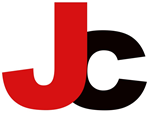 Institut Jaume Callís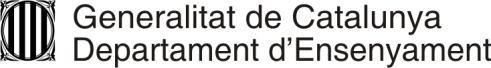 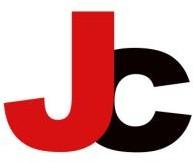 Carta de compromís educatiu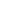 Les	persones	sotasignades,	Rosa	Justribó	com	a	directora	de	l’institut	Jaume	Callís	i..……………………………………………………………………………………………………… (pare mare, tutor, tutora) de l’alumne/a .........................................................................……..............………., reunits a Vic, amb data……….....................……………., conscients que l’educació dels joves implica l’acció conjunta de la família i de l’escola, signem aquesta carta de compromís educatiu, la qual comporta els següentsCOMPROMISOS:Per part del centre,Vetllar per fer efectius els drets i deures de l’alumne/a tal i com queden recollits a la Llei d’Educació de Catalunya.Informar la família i l’alumne o alumna dels criteris que s’aplicaran per avaluar el rendiment acadèmic i de les mesures educatives més adients que es puguin prendre per atendre les necessitats específiques de cada alumne o alumna.Mantenir comunicació regular amb la família per informar-la de l’evolució acadèmica i personal de l’alumne o l’alumna.Comunicar a la família les inassistències no justificades de l’alumne o alumna al centre, i qualsevol altra circumstància que sigui rellevant per al seu desenvolupament acadèmic i personal.Atendre en un termini raonable les peticions d’entrevista o comunicació que formuli la família.Per part de la família,Vetllar perquè el fill o filla compleixi el deure bàsic de l’estudi i d’assistència regular i puntual a les activitats acadèmiques, i també perquè faci les tasques encomanades pel professorat.Compartir amb el centre l’educació del fill o filla i respectar les normes específiques de funcionament.Facilitar al centre les informacions del fill o filla que siguin rellevants per al procés d’aprenentatge.Atendre en un termini raonable les peticions d’entrevista o de comunicació que formuli el centre.Col·laborar amb el centre amb les mesures que puguin afavorir el rendiment escolar del fill o filla.Informar el fill o filla del contingut d’aquests compromisos.I, perquè així consti, signem aquesta carta de compromís educatiuEl centre	La família (pare, mare o tutor/a)Signatura	Signatura